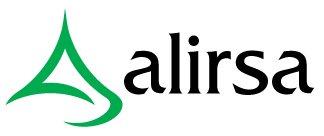 ¡¡ TÚ HACES LA PAZ !!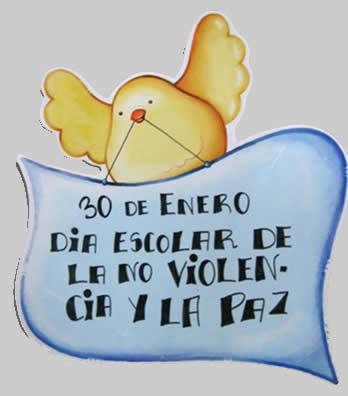 ¿QUÉ INGREDIENTES LE PONES TÚ?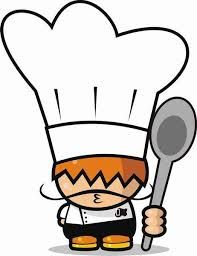 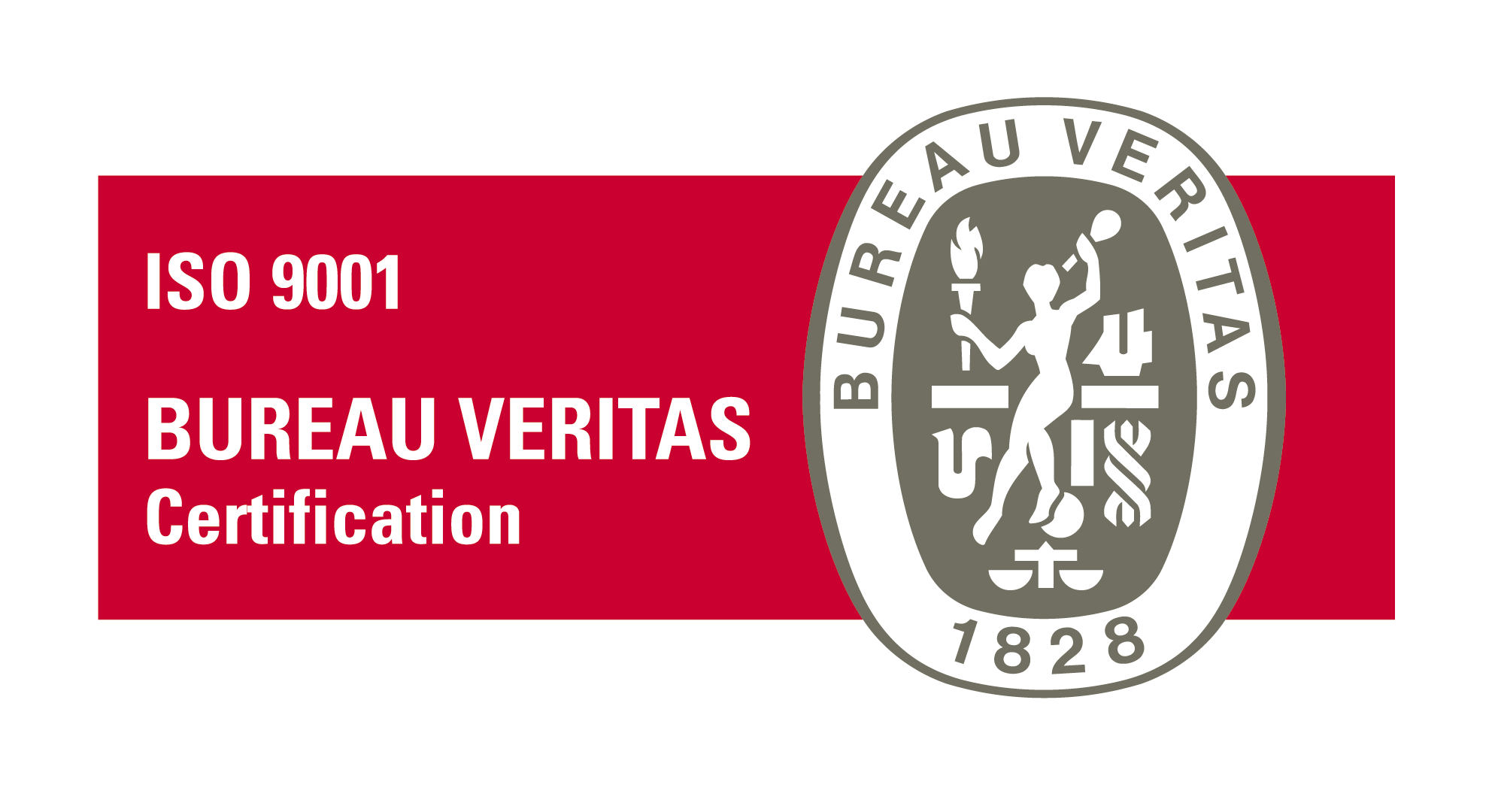 